Каникулы в родном городе: время чудес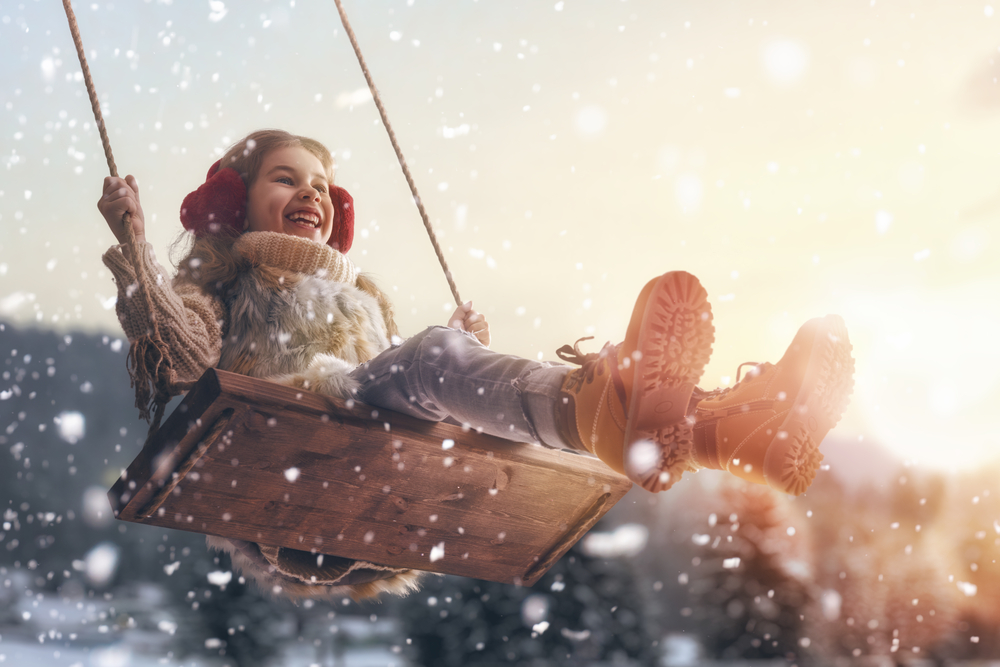 Ваши друзья и знакомые отправились на новогодних каникулах в тёплые страны или, наоборот, покорять заснеженные вершины? А вы, наверное, расстраивайтесь, что проведёте праздники в родном городе в четырёх стенах.Знаете, как сказал один философ? Наша жизнь состоит не из событий, а из нашего отношения к ним. Вы даже не представляете, сколько интересного можно придумать на каникулах.В праздничном нарядеНаверняка, новогодние украшения улиц не прошли мимо вашего города. Где-то нарядили лесных красавиц, где-то увешали деревья гирляндами, торговые центры пестрят конфетти и разноцветными огоньками. Отправьтесь с детьми на прогулку в ближайший парк или торговый центр. Не забудьте взять с собой фотоаппарат. Устройте памятную фотосессию с антуражем. Можно купить для этого мероприятия шапки Деда Мороза, мишуру и смешные маски. Открывайте сокрытоеДаже в маленьком городке есть интересные вещи, помимо стандартного набора памятников и музеев. Даже если вы постоянно шагаете по одним и тем же улицам, это не повод в один прекрасный день не остановиться и не посмотреть на них свежим взглядом. Отправьтесь на прогулку и представляйте, что вы иностранец, который приехал осматривать достопримечательности. Поищите в сети интересные факты о жизни вашего города. Может быть, в нём когда-то останавливался известный писатель? Или мимо проезжал один из царей? Посетите историческое место, посмотрите, как оно изменилось. Найдите в архивах старые фотографии  улиц города, сфотографируйте, как это место выглядит сейчас, и разместите в социальных сетях исторический коллаж.Веселью быть!Обычно в новогодние каникулы для детей и взрослых проводят многочисленные мастер-классы, выступления, ёлки. Следите за социальной жизнью в вашем городе. Наверняка, так вы сможете поймать что-нибудь интересное.И помните: важно то, с кем вы проводите время, а не «где». Возьмите парочку подруг с детьми и отправляйтесь на мастер-класс по гончарной лепке или на конкурс снеговиков. Смех и веселье будут залогом хорошего настроения.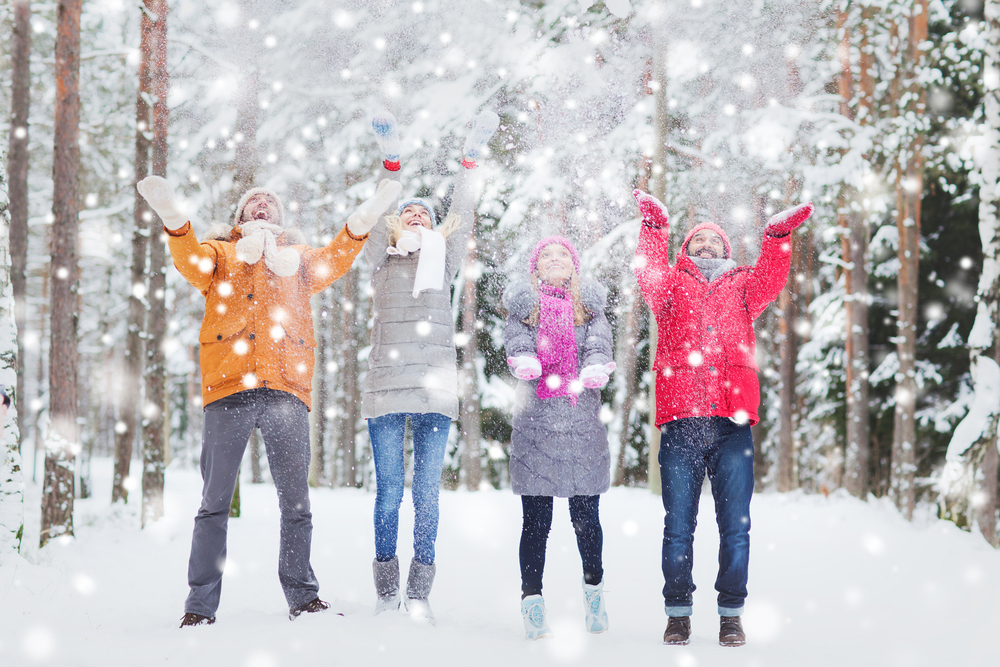 Как в фильмеПредставьте, что вы известный режиссёр и хотите снять фильм о вашем городе. Подмечайте городские ритмы и ситуации. Вы удивитесь, как много интересного увидите. Вот молодой человек так спешил на работу, что уронил шапку в сугроб. А вот внучка ведёт свою бабушку по улице и гордо рассказывает ей о том, что происходит вокруг. А вот молодая пара ругается на катке, а потом тут же мирится и смеётся. Щепотка романтикиКто сказал, что для того, чтобы устроить романтический «викенд», надо выезжать за пределы города? Зарезервируйте номер в одном из местных отелей, сходите в парк, в ресторан. Было бы здорово, если бы вы приготовили в день свидания для своей половинки маленький сюрприз. Вспоминайте в этот день всё самое чудесное, что было и есть в ваших отношениях.Подводя итоги, хочется сказать, что, сохраняя настрой на сказку гораздо проще разглядеть волшебство в деталях и привычных контурах родного города. 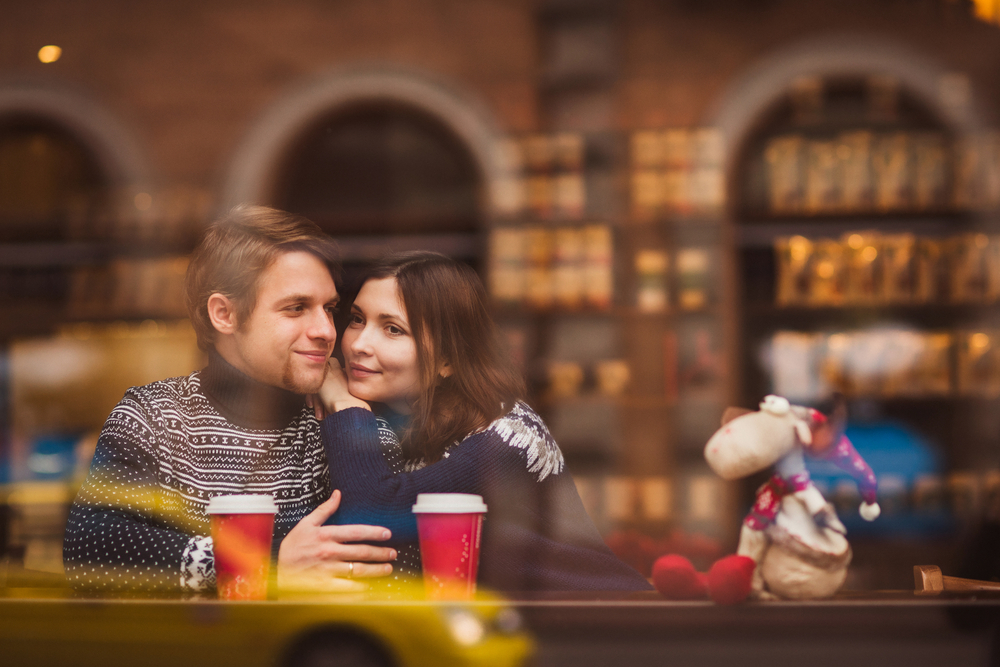 